River Valley Civilizations Map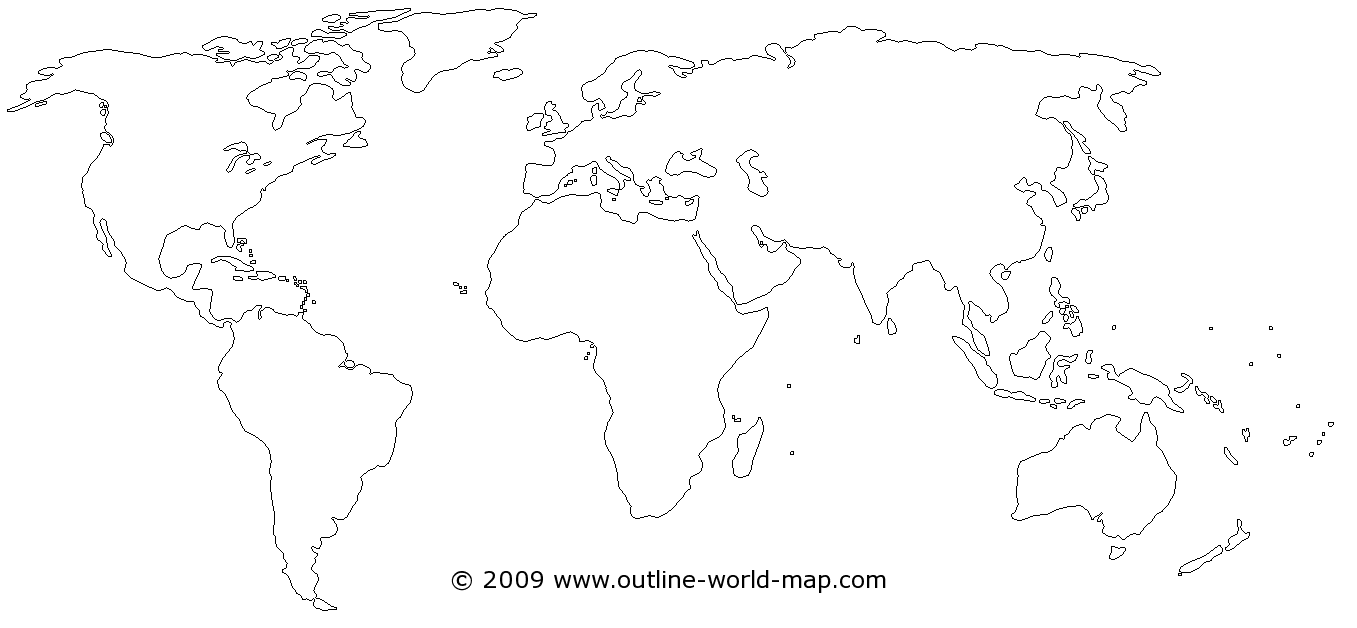 